Ausschreibung NWI – „Pyhrn-Priel Pokal“Bewerb in der Klasse F5L29. April 2023  in WindischgarstenBewerb Nr.: NWI 09/2023  Nationaler Bewerb mit ausländischer Beteiligung (lt.MSO).Veranstalter:      MFC Windischgarsten,   Aeroclubnummer 440119                                                                                                                                                          Ort: 		Modellflugplatz MFC Windischgarsten,4575 Roßleithen, Mayrwinkl (Nähe Villa Sonnwend)Koordinaten: N 47.736984, E 14.325013Wettbewerbsleitung: 	Bernhard RohreggerOrganisationsleitung:		Helmut Stadler (helmutstadler@live.at)Jury:				Josef Eferdinger, LSLOÖTeilnahmeberechtigt: 	Mitglieder des ÖAEC und ausländischer Aeroclubs mit Zahlungs-bestätigung für 2023 sowie gültiger FAI Sportlizenz 2023 mit ACG RegistrierungTermin: 	29.April 2023 Anmeldung:	per Mail an flugbewerbe.com   (max.30 Teilnehmer)Meldeschluss:	Mittwoch, 26. April 2023Wertung:			Einzelwertung,  JugendwertungNenngeld:			Erwachsene € 20.-, Jugendliche bis 18 Jahre € 10.-Wettbewerbsregeln:		Gültige Regeln lt.  MSO F5L (RC ERES)Zeitplan:			6 Runden , 2 Fly OffHotline:			Helmut Stadler, Tel. 068120920079, helmutstadler@live.at Bei kritischer Wetterlage wird Absage bzw.  Verschiebung spätestens bis Donnerstag,  27. April, 18 Uhr 00,  per flugbewerbe.com den  gemeldeten Teilnehmern  mitgeteilt. Proteste:	Sind sofort schriftlich beim Wettbewerbsleiter einzubringen. Protestgebühr € 15.- (lt. MSO)Preise:	Ehrenpreise und Urkunden für die 3 ErstplatziertenHaftung: 	Für Personen und/oder Sachschäden übernimmt der Veranstalter keine Haftung.Platzordnung:	Die Einhaltung der Platzordnung  ist für alle Teilnehmer verpflichtend und wird vor Beginn des Bewerbes bekanntgegeben.Datenschutz:	Mit der Nennung zum Bewerb stimmt der/die TeilnehmerIn zu,  dass Name und Ergebnissein Ergebnislisten und in Jahreswertungen verwendet werden dürfen.Verpflegung:	Für Speisen und Getränke sorgen die Mitglieder des MFC Windischgarsten  vor Ort. Nächtigung:	Anfragen an Villa Sonnwend (direkt neben Wettbewerbsort) Tel. 0756220592 oder beim Tourismusverband Pyhrn-Priel Tel. 07562 526699 oder info@pyhrn-priel.netKontakt/Infos:	Daniel Antensteiner (Obmann MFC), Tel.  069919128260 oder d.antensteiner@pptv.atHelmut Stadler (Schriftführer), Tel. 068120920079 oder helmutstadler@live.at Homepage MFC Windischgarsten,  www.mfc-windischgarsten.netWichtig:	Bei Vorliegen besonderer Gründe oder Umstände kann die Wettbewerbsleitung bzw. Jury Änderungen zur Ausschreibung vornehmen.Ausschreibung: Helmut Stadler, MFC Schriftführer		Anfahrt siehe Google Earth Abb.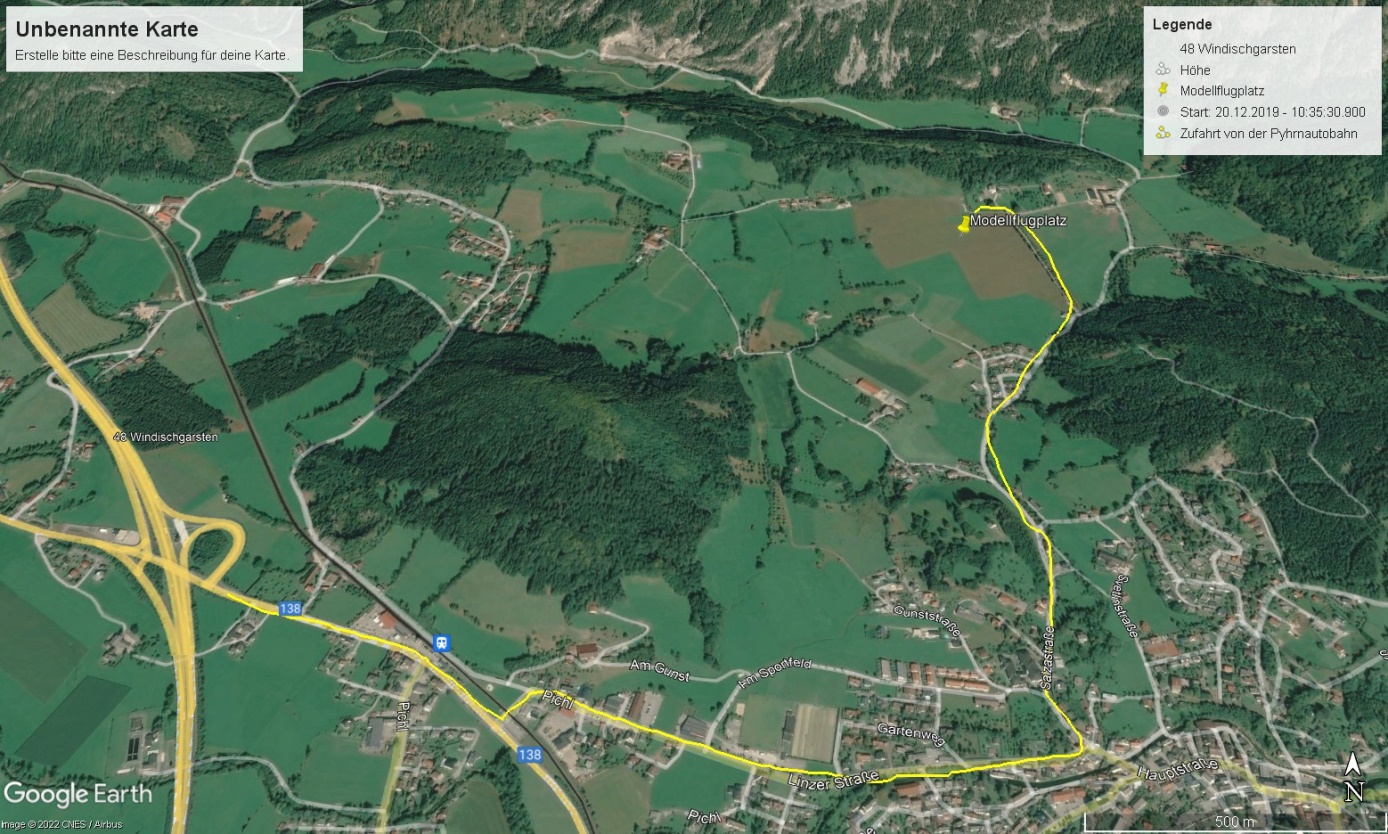 Freitag, 28.4.ab 13 Uhr freies TrainingSamstag, 29.4.08.00 Uhr Anmeldung und Überprüfung Altis09.00  Begrüßung und Wettbewerbsbesprechung09.20  Start 1. Runde15.30 Die aktuelle Runde wird fertig geflogen15 Minuten nach Abschluss der letzten Runde Start zum 1.u. 2. Fly OffSiegerehrung ca. eine halbe Stunde nach Beendigung des Bewerbes mit anschließendem gemütlichen Ausklang